NOM : ………………………………………………….............................Prénom : ………………………………………………….........................Date et lieu de naissance :………………………………………………….....................Sexe :	 Masculin			 FémininPointure : ….......... Taille de gants :………..  (Pour matériel de sécurité)Adresse : …………………………………………………...............................................CP : …………………… Ville : ……………………………............................................Téléphone : …………………………………………………...........................................Téléphone portable : ………………………………………………….............................Adresse mail : ………………………………………………….......................................Les chantiers : (cochez : 1 seul chantier)CHATEAULIN   Vacances de Pâques 	Voirie	demi-journée   Vacances d’été (juillet) :	Equipements sportifs	demi-journée   Vacances de la Toussaint :	Voirie	demi-journée___________________________________________________________________Pièces à joindre :  		 Lettre de motivation CV Justificatif de domicile Photocopie d'une pièce d'identité Attestation d'assurance responsabilité civile Photocopie attestation d’assuré social Contrat de participation Autorisation parentale Fiche sanitaire RIBCe contrat est un engagement de votre part, mais également de l'encadrant du dispositif, à observer certaines règles dans l'exercice des tâches qui vous sont confiées.Lisez-le attentivement avant de le signer.J'arrive à l'heure précise au point de rendez-vous. Toute personne arrivant après le démarrage du chantier ne sera pas acceptée à y participer.Je m'engage à participer aux chantiers sur la totalité et de ce fait à ne pas quitter le lieu du chantier avant l'horaire prévu, y compris pendant le temps de pause.Prévenir la mairie en cas d’absence au 06 87 76 76 30.Toute absence doit être justifiée par écrit par le responsable légal.L'activité « Chantiers Jeunes » se déroule pendant les vacances scolaires, par demi-journées comprenant une pause de 15 minutes, sur une semaine. Elle se déroulera du ……………..….. au ……..………… 2019  de ……h…… à …….h……..Je m’engage à ne participer qu’à 1 chantier sur la tranche d’âge prévue (16 – 17 ans révolus)Les travaux qui me sont confiés peuvent être salissants. De ce fait, il est de ma responsabilité de me présenter avec des vêtements adaptés à la nature des chantiers. Le matériel de sécurité et de protection est fourni par l'encadrant le premier jour du chantier.Afin de me consacrer pleinement aux tâches qui me sont confiées, je n’utilise pas mon téléphone portable durant les chantiers. En conséquence, les téléphones devront à  minima être placés sur répondeur.En fonction des besoins des services et des conditions météorologiques, les tâches auxquelles je suis affecté(e) pourront être modifiées.Concernant la qualité des tâches effectuées et le comportement pendant les chantiers :Je m'engage à réaliser correctement les travaux qui me sont confiés.Je respecte et j'applique les consignes qui me sont données par les encadrants.Je reste poli(e) avec mon entourage, c'est-à-dire les encadrants, les résidents des habitations près desquelles je travaille mais également envers les autres participants au chantier.Durant mon travail, je ne gêne pas les résidents des habitations auprès desquelles j’interviens.Je prends soin du matériel qu’on me confie. Si nécessaire, je lave et range le matériel à l’issue du chantier.Je le remets à l’encadrant à la fin du chantier.En cas de  non-respect d’un des points énoncés ci-dessus :Exclusion temporaire ou définitive du dispositif « Chantiers jeunes »Non-indemnisation du chantier pour lequel les consignes n’ont pas été respectées ou durant lequel votre comportement n’a pas été jugé satisfaisant par les encadrants.Toute réalisation satisfaisante d’un chantier entraîne le versement d’une indemnité. Cette indemnité est fixée à 75 € par chantier sur une semaine, pour 15 h/semaine maximum. Elle sera proratisée en cas d’absence justifiée.J’atteste avoir pris connaissance du présent règlement et je m’engage à le respecter.	Fait à ……………………en deux exemplaires le ….…………….2019Signature du participant précédée de la mention« lu et approuvé »Signature du représentant légal précédée de la mention« lu et approuvé »Signature de l'encadrant				Signature de l’autorité territorialeMadame, Monsieur* : …………………………………………	 En qualité du représentant légal, après avoir pris connaissance des points suivants ainsi que du contrat auquel (nom, prénom du mineur) 	s’engage :La Communauté de Communes de Pleyben-Châteaulin-Porzay ne sera en aucun cas réputée employeur des jeunes participants à l’opération « Chantiers jeunes ». En aucun cas la bourse versée pour la participation à l’activité « Chantiers jeunes » ne pourra avoir équivalent de salaire,Les jeunes entrant dans le dispositif devront bénéficier d’une couverture sociale en leur nom ou sous couvert de leur représentant légal. Une attestation apportant la preuve de la présente couverture sociale sera demandée lors de l’inscription du jeune dans l’opération. Si le jeune est amené à se blesser lui-même, soit au cours de l’activité, soit au cours du trajet, les frais inhérents aux dommages corporels seront pris en compte par son propre régime de couverture sociale,La Communauté de Communes de Pleyben-Châteaulin-Porzay s’engage à informer la compagnie l’assurant en « responsabilité civile » de la mise en place de cette activité. Cette assurance couvre l’ensemble des dommages pouvant être occasionnés et accidents pouvant survenir à un tiers dans le cadre du déroulement des chantiers. Tous les participants sont tiers, les uns par rapport aux autres.Et l’autorise :A participer à l’opération « Chantiers jeunes »A voyager seul pour se rendre sur le lieu du chantier ou pour en revenirDans le cadre des « Chantiers jeunes », des photos ou des reportages peuvent être réalisés avec les jeunes, ces supports sont susceptibles d’être utilisés pour faire connaître les chantiers effectués sur la Communauté de Communes et non à des fins commerciales. En conséquence :J’autorise la diffusion des photos réalisées dans les différents supports de communication de la Communauté de Communes.Je refuse la diffusion des photos réalisées dans les différents supports de communication de la Communauté de Communes.Fait à Châteaulin, le ………………..Signature (précédée de la mention « lu et approuvé »)	*Rayer la mention inutileVACCINATIONSJ’atteste sur l’honneur que ……………………………………. (nom, prénom du mineur) est à jour de ses vaccinations y compris le vaccin anti-tétanique.Si le jeune n’a pas les vaccins obligatoires, joindre un certificat médical de contre-indication.RENSEIGNEMENTS médicaux concernant le mineurSi le jeune suit un traitement médical lors d’un chantier, le signaler au responsable et joindre une ordonnance récente accompagnée des médicaments correspondants (boîte d’origine marquée au nom du mineur avec la notice).AUCUN MEDICAMENT NE POURRA ETRE PRIS SANS ORDONNANCELe mineur a-t-il des allergies :Précisez la cause de l’allergie et la conduite à tenir (si automédication le signaler)RECOMMANDATIONS utiles des représentants légauxLe jeune porte-t-il des lentilles, des lunettes, des prothèses auditives, des prothèses dentaires, etc… PrécisezPersonnes à contacterNom :…………………………………………………… Prénom :……………………………Adresse : 	N° téléphone : …/…/…/…/… et/ou …/…/…/…/…  Téléphone bureau …/…/…/…/…Nom et téléphone du médecin traitant 	N° téléphone : …/…/…/…/… J’autorise les responsables à prendre, le cas échéant, toutes les mesures d’urgences rendues nécessaires par l’état de (nom, prénom du mineur)…………………………………………	Fait à Châteaulin, le ……………………………..Signature	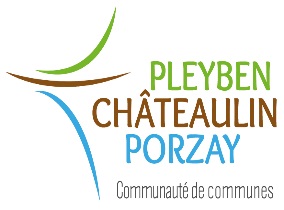 Service Enfance-JeunesseDossier d'inscription 2019Chantiers JeunesContrat de participation au dispositif « Chantiers Jeunes »Concernant la ponctualitéConcernant la périodicité de l'activitéConcernant la réalisation des chantiersConcernant l’indemnisation du chantierAutorisation ParentaleFICHE SANITAIRE